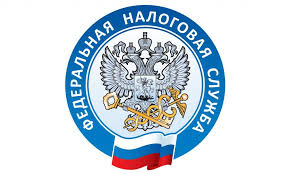                         НАЛОГОВАЯ СЛУЖБА                     ИНФОРМИРУЕТ
         Жители Приморья начали получать налоговые уведомления    Налогоплательщики начали получать налоговые уведомления на уплату имущественных налогов за 2020 год, которые необходимо уплатить в срок не позднее 01 декабря 2021 года.   Рассылка будет осуществлена до конца октября 2021 года. В случае неуплаты начисленных платежей, гражданину будет начислена пеня, которая увеличивается с каждым последующим днём просрочки. Налоговые уведомления будут направлены налогоплательщикам по почте, но не всем. Пользователи «Личного кабинета налогоплательщика для физических лиц» увидят уведомления в Личном кабинете. В случае утраты доступа к сервису ФНС России, необходимо обратиться в любой территориальный налоговый орган для восстановления пароля к учётной записи. Кроме того, налогоплательщик не получит налоговое уведомление в случае, если сумма налога не превышает 100 рублей.     Отметим, что по налогу на имущество физических лиц во всех регионах (кроме г. Севастополь) в качестве налоговой базы применена кадастровая стоимость объектов недвижимости. При этом для исчисления налога использованы понижающие коэффициенты. В частности, в Приморье коэффициент равен 0,2, так как с 2020 года кадастровая стоимость применяется в качестве налоговой базы первый год.   Также действуют изменения в налоговых ставках и льготах. С указанной информацией можно ознакомиться в рубрике «Справочная информация о ставках и льготах по имущественным налогам». Управление рекомендует приморцам, для дистанционного общения с налоговыми органами, электронный сервис ФНС России «Личный кабинет налогоплательщика для физических лиц». С помощью него можно и подать заявление на проведение сверки расчётов с бюджетом, и получить ИНН, и, при необходимости, записаться на приём в налоговый орган. В Личном кабинете у налогоплательщика будут сформированы все справки по форме 2-НДФЛ, а также налоговые уведомления. Уплатить налоги также можно будет в Личном кабинете при помощи Единого налогового платежа.     Для того, чтобы стать пользователем Личного кабинета, необходимо обратиться в любой налоговый орган с документом, удостоверяющим личность, и написать заявление. Помимо этого, войти в Личный кабинет можно при помощи логина и пароля от Единого портала государственных и муниципальных услуг. Важно: запись на Госуслугах должна быть подтверждена. С более подробной информацией о порядке и способах уплаты имущественных налогов можно ознакомиться на промо-странице «Налоговые уведомления 2021 года».